Sermon Notes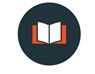 “An Undying Love.”Ephesians 6:19–24 19 Pray also for me, that whenever I speak, words may be given me so that I will fearlessly make known the mystery of the gospel, 20 for which I am an ambassador in chains. Pray that I may declare it fearlessly, as I should. 21 Tychicus, the dear brother and faithful servant in the Lord, will tell you everything, so that you also may know how I am and what I am doing. 22 I am sending him to you for this very purpose, that you may know how we are, and that he may encourage you. 23 Peace to the brothers and sisters, and love with faith from God the Father and the Lord Jesus Christ. 24 Grace to all who love our Lord Jesus Christ with an undying love. Pray for _________________ and ______________ (v. 19-20).There's no _________________________for ____________________________ (v. 21-22)Exodus 33:11The LORD would speak to Moses face to face, as one speaks to a friend. John 1:1414 The Word became flesh and made his dwelling among us. We have seen his glory, the glory of the one and only Son, who came from the Father, full of grace and truth. Paul’s final prayer:_________________________________________________________